  苗栗縣汶水國小辦理109年度下半年防災演練成果照片辦理時間:109年9月21日上午9:21~10:50辦理地點:苗栗縣泰安鄉汶水國小辦理人數:95人成果照片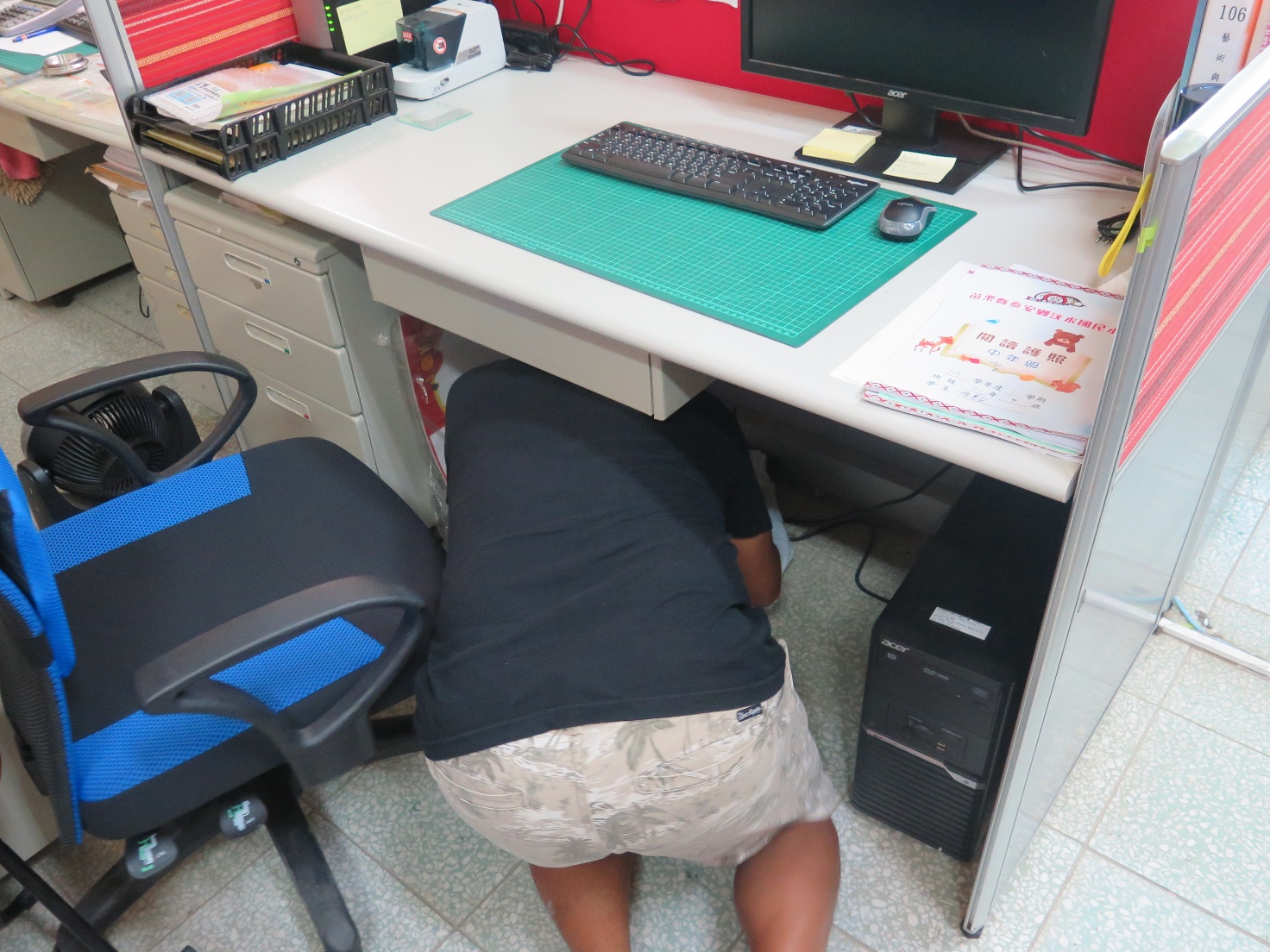 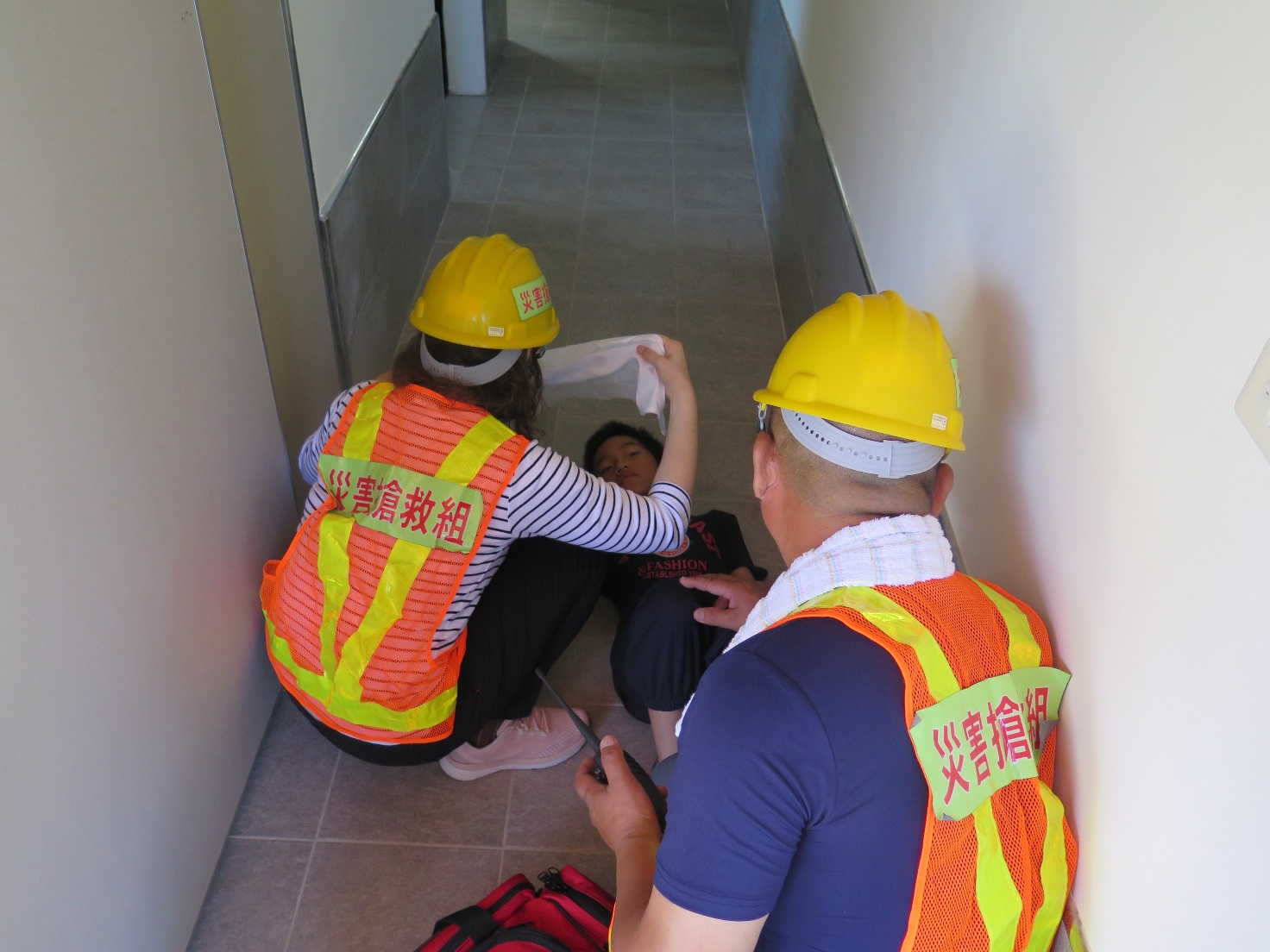 教職員工實地演練進行就地避難。搶救組進行救護傷患與處置。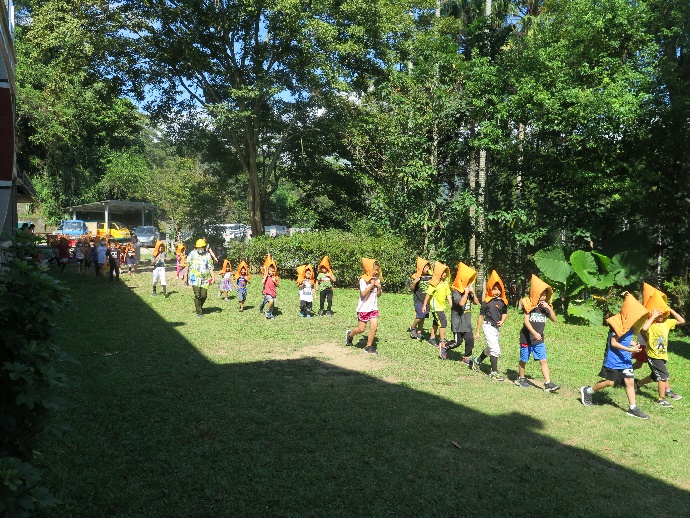 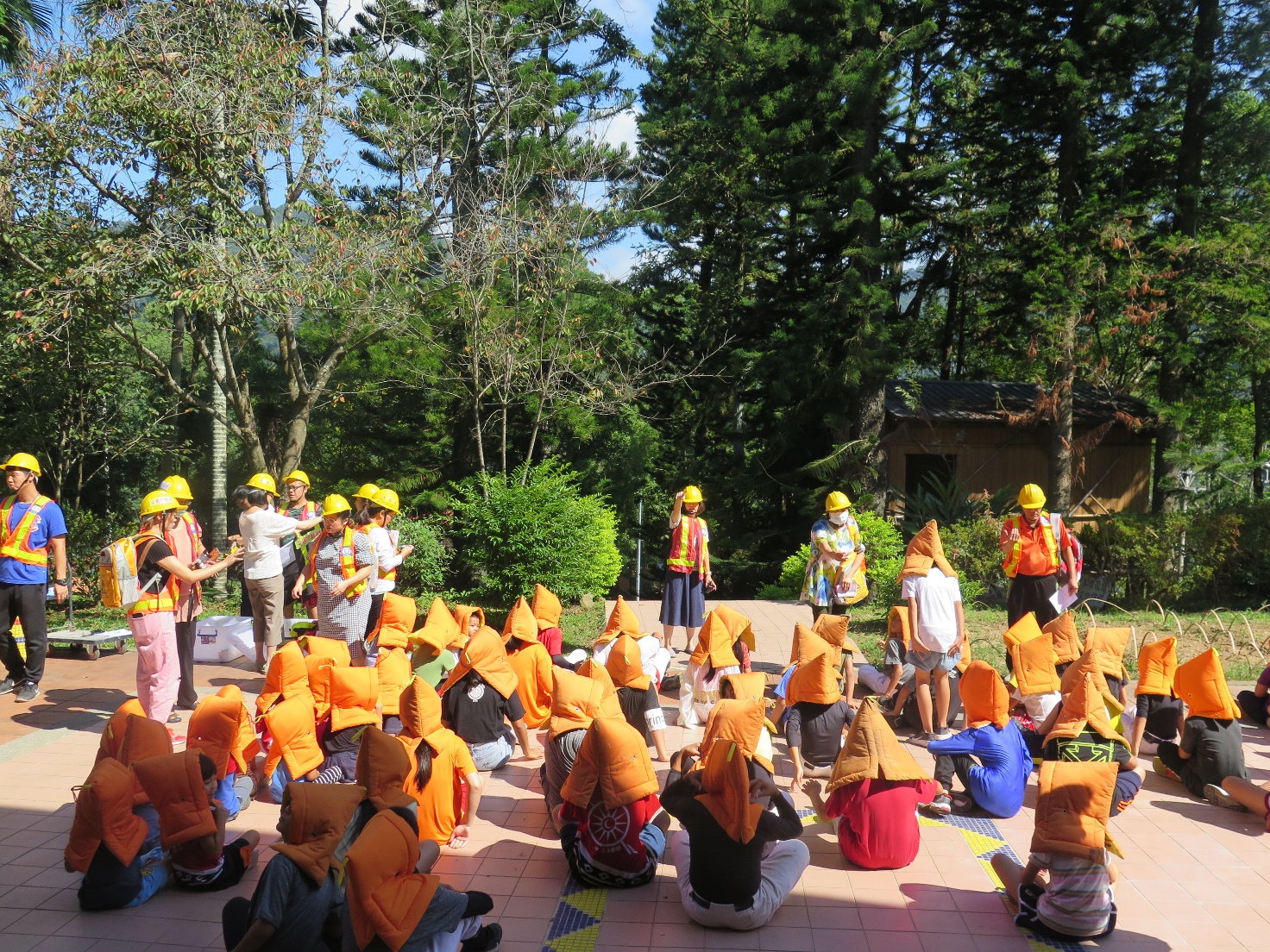 避難引導組協助學生至安全區域進行避難。指揮中心協調各組進行地震後之避難、搶救與通報事宜。